LABELS FOR BACK OF WORK AND ARTIST’S MERCHANDISENote the text entered for Artist and Email will helpfully repeat in all the other Artist and Email fields but those are the only fields that will repeat. To use, you may have to click the “Enable Editing” button.BACK OF WORKPPAL1NHAC 2023 SHOW 
 PIECE #1 – Back of Work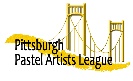 Title: Artist: Email: NHAC 2023 SHOW
 PIECE #2 – Back of WorkTitle: Artist: Email: NHAC 2023 SHOW
 PIECE #3 – Back of WorkTitle: Artist: Email: 